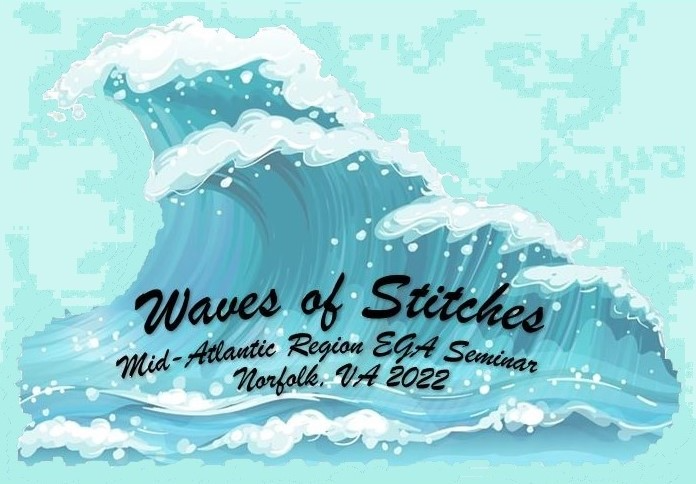 February 15, 2020Dear Embroidery Teacher,Mid-Atlantic Region, EGA, Seminar 2022, “Waves of Stitches”, sponsored by the Tidewater Virginia Chapter, will be held June 15-19, 2022, at the Norfolk Waterside Marriott, 235 East Main Street, Norfolk, VA. Thank you for your interest in receiving the enclosed proposal submission information.  At this seminar we plan to offer classes suitable for a wide variety of interest and proficiency levels.  We are very interested in classes that incorporate color and/or design with a theme or specific technique; allow students some choices for designs, colors, stitches, and/or materials; have a history orientation; feature clothing embellishment; or involve projects other than framed pieces. Enclosed is the information to assist you in preparing and submitting your proposals.  We ask that you read the requirements for submission carefully and submit your proposals via email or regular mail postmarked by June 1, 2020. Please email or call if the information we have provided needs clarification.  We await the arrival of your proposal materials with great anticipation.Sincerely,Christina Hanawalt4700 Chalfont DriveVirginia Beach, VA 23463cthanawalt@att.netEnclosures:	Proposal Submission Information		ICNA Standard Proposal Summary Proposal Submission InformationTHE EMBROIDERERS’ GUILD OF AMERICA, INC.MID-ATLANTIC REGION 2022Solicitation of Teaching Proposals:Mid-Atlantic Region (MAR) of the Embroiderers’ Guild of America, Inc. will hold its 2022 Region Seminar in Norfolk, VA, hosted by the Tidewater Virginia Chapter.  The dates will be June 15-19, 2022.  Our seminar theme is “Waves of Stitches.” We encourage you to submit your most enticing pieces (see NOTE below) for this time of stitching fun.   We are looking for pieces that will grab the interests of our region members, something a bit out of the ordinary that pushes the envelope.*NOTE: The Instructor MUST be able to represent and warrant to EGA, with respect to all materials submitted and materials to be distributed to students for the class identified above, either thatThe material is the Instructor’s original creation (EGA definition: “Original”- An original work is one that, from the beginning, is solely the creative product of the stitcher. [Adopted by National Board 10/2003])  and does not infringe upon copyright of any other person,  	ORSome or all the material is the Instructor’s adaptation (EGA definition: “Adaptation” - An adaptation is needlework inspired by or based upon a source other than needlework and modified through significant design changes. Source(s) are to be documented. [Adopted by National Board 10/2003]) . For any material not the Instructor’s original creation, the Instructor has disclosed to EGA and MAR, through written credits, the source and author of any pre-existing work contained in materials AND the Instructor has procured and grants to EGA and MAR, license to use and distribute the pre-existing work within materials submitted, except for pre-existing materials in the public domain.MAR Seminar 2022 will be held at the Norfolk Waterside Marriot. This luxury hotel is located in downtown Norfolk, VA, on the Elizabeth River.The Faculty Selection Committee will meet June 14-15, 2020.  Proposals may be for a one-day class, and/or two two-day classes, or a three-day class, or a four-day class and postmarked no later than June 1, 2020.  Teaching days will be June 15-19, 2022. Submissions via e-mail or mail will be accepted. We welcome pieces that have been taught before, but not in MAR within the past 6 months.The seminar committee will pay the following:$ 400/day teaching feeHotel Room 6 days, double occupancyTwo Banquet Dinners plus per diemEconomy round-trip air fare or mileageGround transportation from airport to siteBaggage fee for up to 2 suitcasesGround transportation to teacher’s closest airportPlease mark your calendar with these important dates:June 1, 2020 – Proposals must be postmarked or emailedJune 14-15, 2020 – Selection committee meets. Please try to be available by phone.July 1, 2020 – Selection letters will be sent out.December 15, 2020 – Finished pieces must be in the mail to me to be photographed and presented at the Region’s Camp Wannastitch, January 15-17, 2021.June 15-19, 2022, Mid-Atlantic Region seminarThe proposal packet should include: A high quality photograph or photocopy in color or black and white of each proposed piece. Goals of the class from the student’s perspective. A list of supplies that students must bring with them. Prerequisite skills you feel the student should have before the class is taken. Any audio-visual equipment necessary for your class to be successful. Description of kit, supplies or equipment provided by the instructor. Kit price within 10-15% of final cost. A short summary of your past teaching history.Proposals may be sent by email or by regular mail.If you have any questions or issues, please contact me.  We are looking forward to your proposals and hope you have the opportunity to present your special project to our region members.Christina Hanawalt4700 Chalfont DriveVirginia Beach, VA 23463cthanawalt@att.netICNA Standard Proposal Summary SheetThe cover of your proposal must be a picture, line drawing or other visual representation of your class.  This form must be the first inside page of the proposal.Name AddressCity, State and ZipContact Information:	(phone)  ___________________ (cell phone) _________________		(email)________________________________________________Class Title:___________________________________________________________________Technique: ___________________________________________________________________Ground material: ______________________________________________________________Type of Class  ___  set project	___ color and/or design class___  notebook		___  other (explain): __________________Length of class (specify hours or days): ____________________________Student Level: ___  basic			___ advanced intermediate___  basic-intermediate	___ advanced___  intermediate		___ all levelsKit:  estimated kit cost (in US dollars): _________________ cost is for complete kit (other than stretcher bars, frame or hoop and usual class stitching supplies)___ student must purchase other materials (list items and approximate cost):   _______________________________________________________________________________________________________ student will have a choice of color and/or threadsAudio/Visual Equipment Needed: ___________________________________Other special classroom needs: ______________________________________Prestitching required: ___ yes:  Number of hours:  ______________________ noHas this project ever been accepted by another seminar, sold commercially or taught?  _______If yes, please elaborate: __________________________________________________